  2015-2016学年海淀区初一（上）期末英语试卷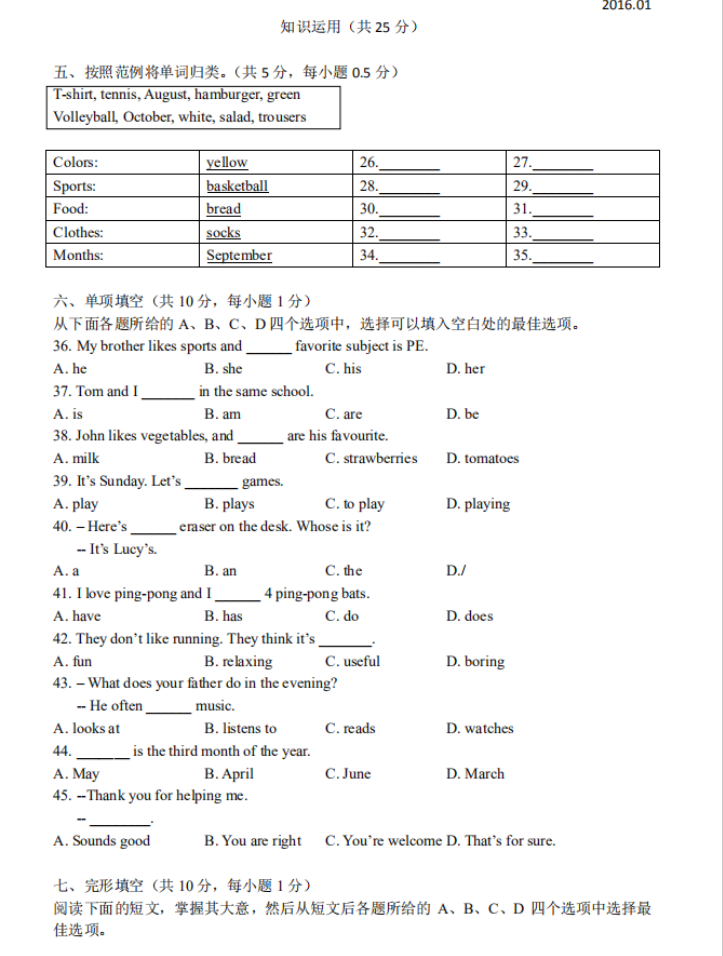 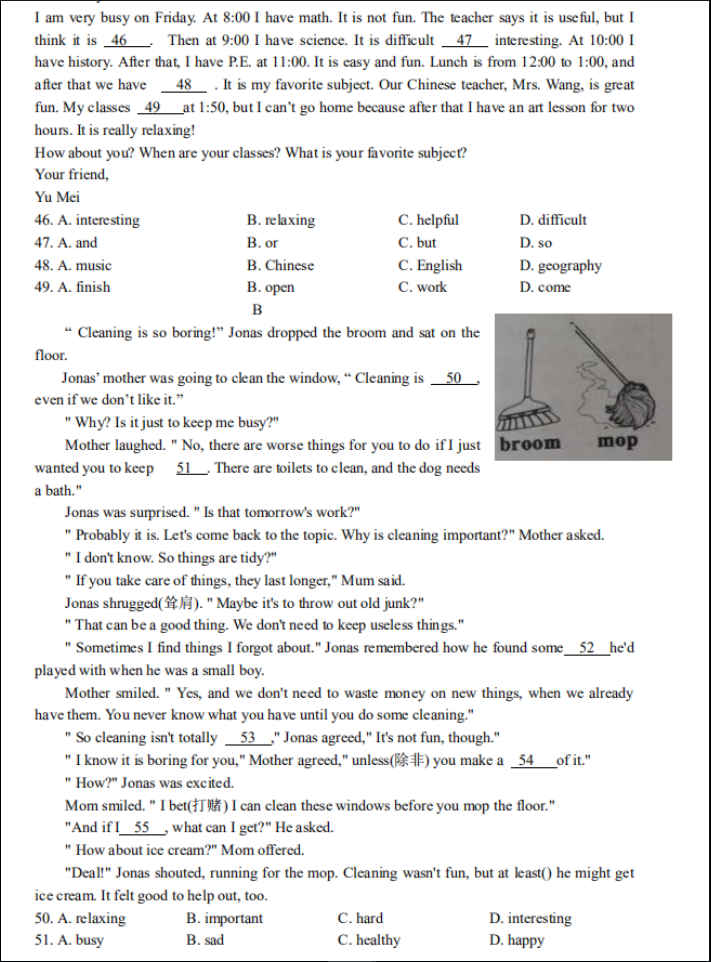 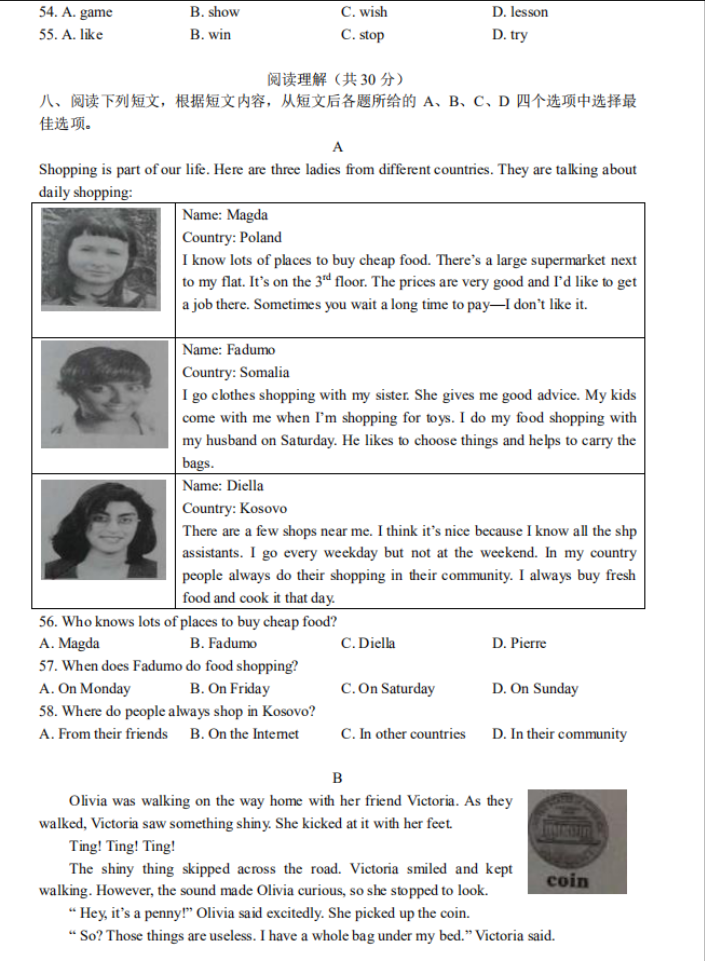 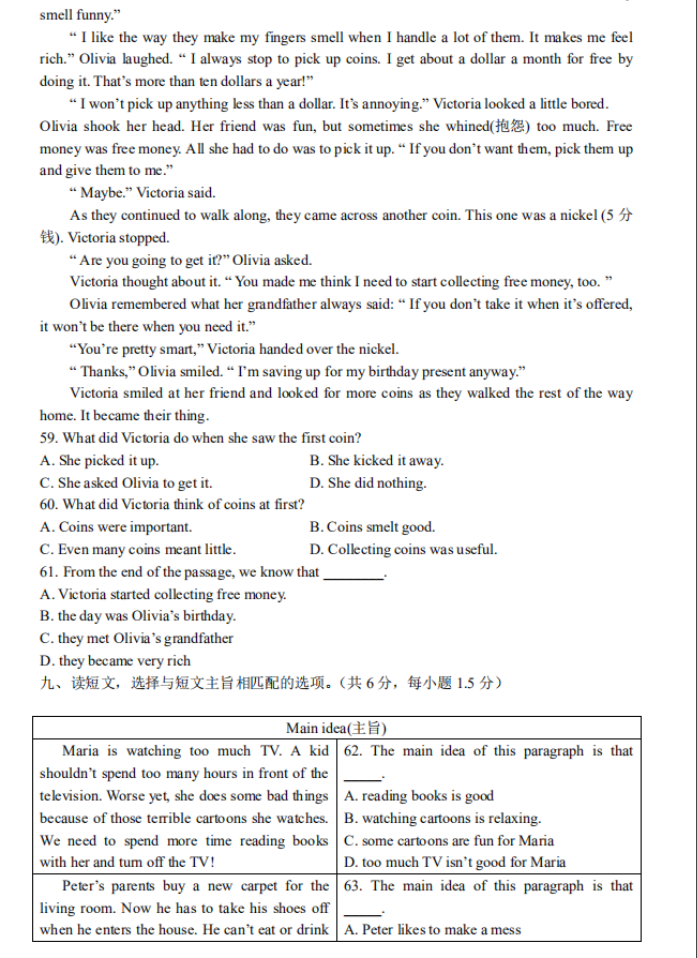 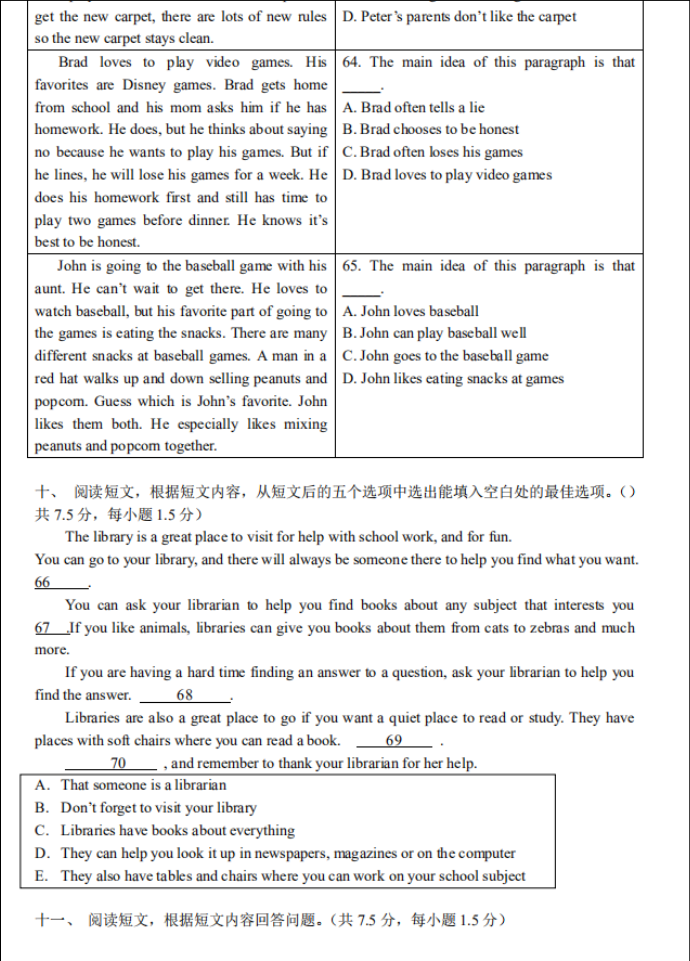 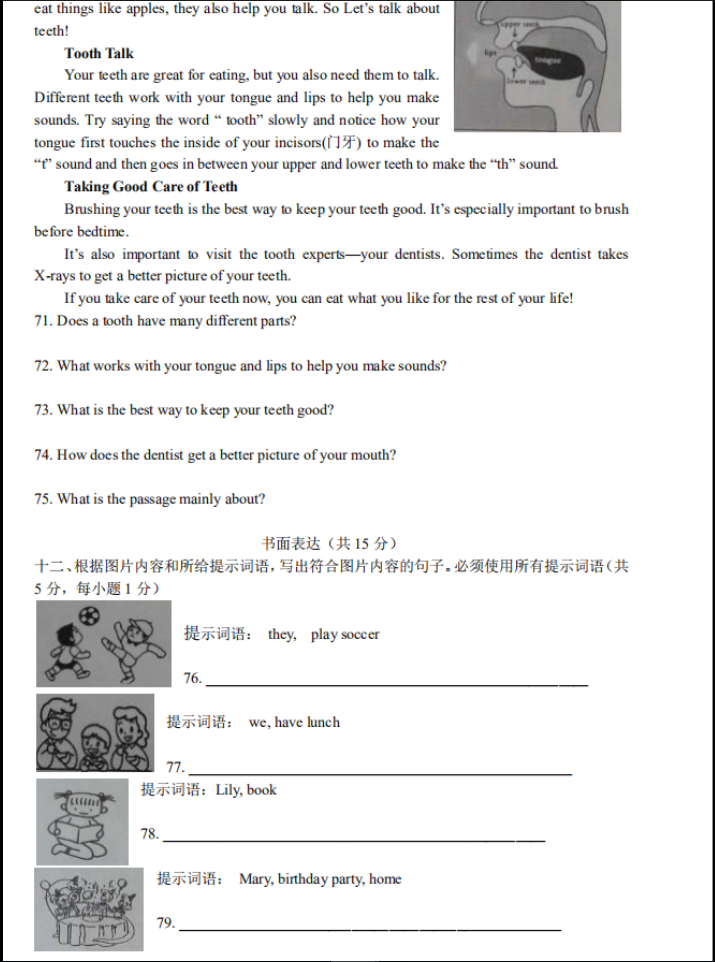 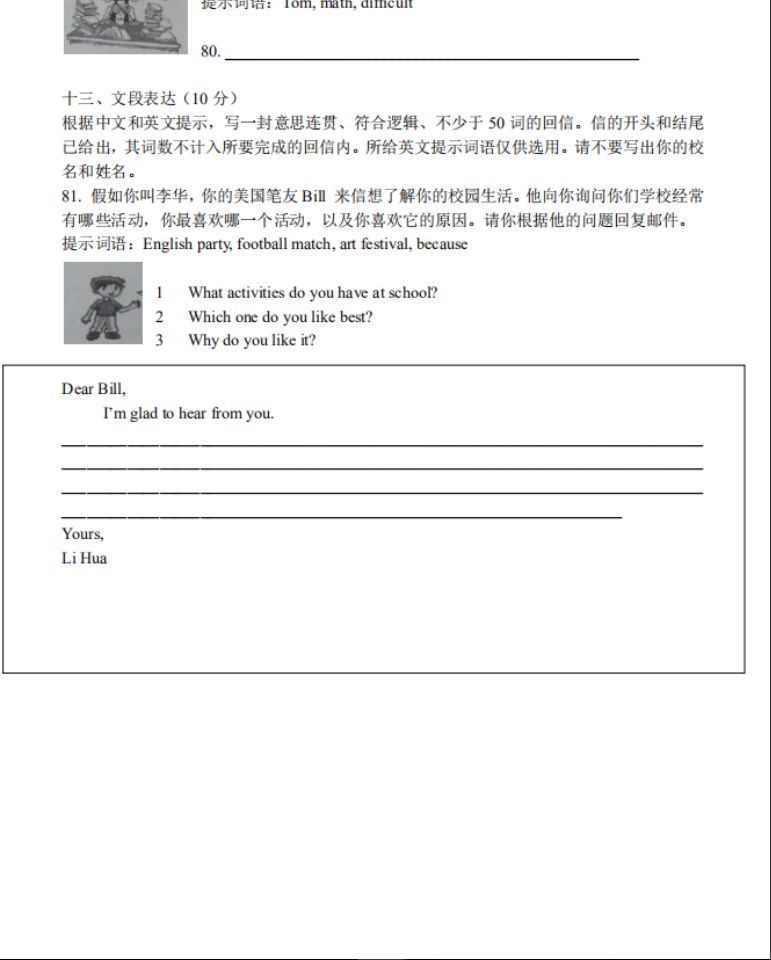 参考答案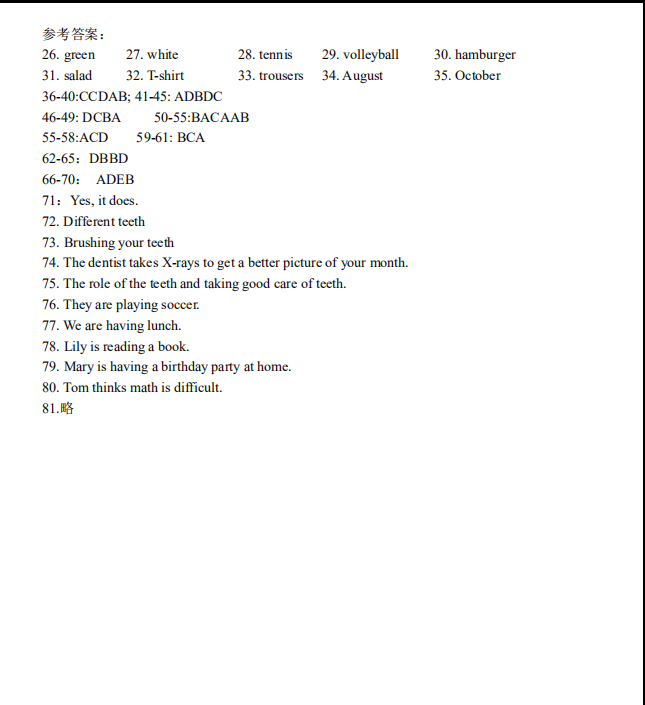 